1. Введение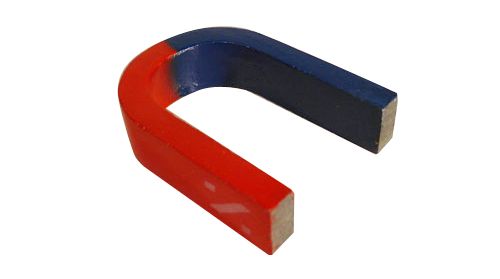 Мне очень нравится узнавать новое. Недавно у меня появился магнит, с которым очень интересно играть, притягивать к нему разные предметы. Я заметила, что магнит действует не на все предметы одинаково, а почему это происходит, не знаю.      Мне стало интересно узнать, какие тайны хранит в себе магнит. Так же мне захотелось выяснить, как люди используют магниты в своей жизни.         Цель работыИзучить, какими свойствами обладают магниты и как их используют люди.Задачи:Узнать, что такое магнит.Какими свойствами обладают магниты.Выяснить, каким образом люди используют магниты в своей жизни.Сделать вывод по результатам работы.Объект изучения – магнит.Предмет изучения – свойства магнитов.Гипотеза Предположим, что магнит обладает свойством притягивать другие предметы, действовать сквозь вещества, передавать свои свойства другим металлам и благодаря этому широко используется в жизни человека.Материалы для исследования: магниты разного размера и формы, металлические и не металлические предметы, стакан с водой, штативМетоды исследования: наблюдение, опыт, измерение, сравнение, изучение литературы.2. Теоретическая часть           Так, что же такое магнит? В поисках ответа на этот вопрос мы со Светланой Владимировной  обращалась к различным книгам: «Энциклопедия для детей», «Большая книга экспериментов для дошкольников». И вот что я узнала.          Магнит – это тело, способное притягивать железо, сталь, и некоторые другие металлы.    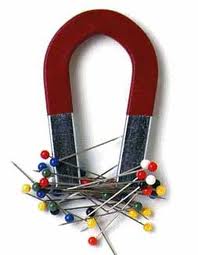           Оказывается, более 2000 лет тому назад, древние греки узнали  о существовании магнетита – минерала, который в состоянии притягивать железо. Магнетит назвали так в честь древнего турецкого города Магнесия (теперь это турецкий город Маниза), где этот минерал нашли. 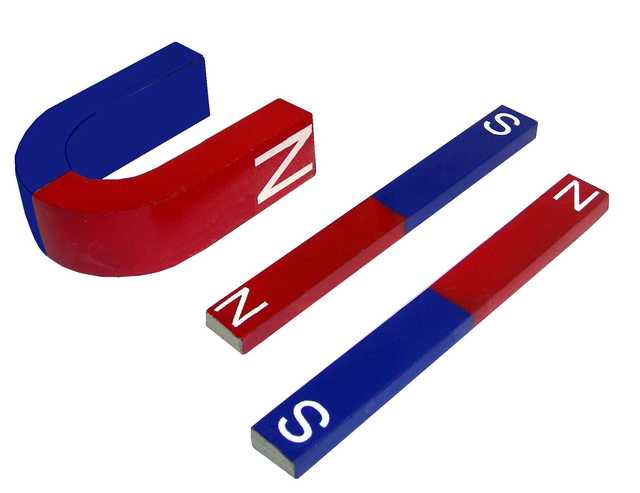         Магниты бывают естественными и искусственными. Кусочки магнетита называют естественными магнитами.          Искусственные магниты изготавливали в Англии XVIII веке методом натирания.         В разных странах магнит называли по-разному. Но все эти названия переводятся как «любящий железо».3. Практическая частьОПЫТ №1Меня заинтересовал вопрос, всё ли притягивают магниты?Что бы это проверить я взяла предметы из железа , золота и пластмасса, дерева и ткани. Подносила магнит по очереди ко всем предметам.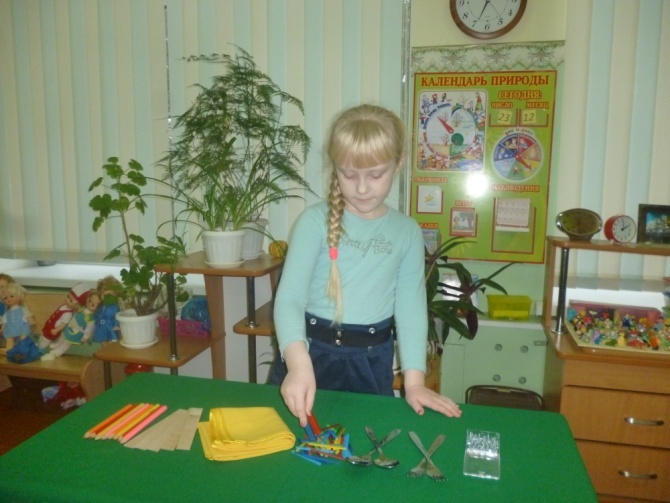 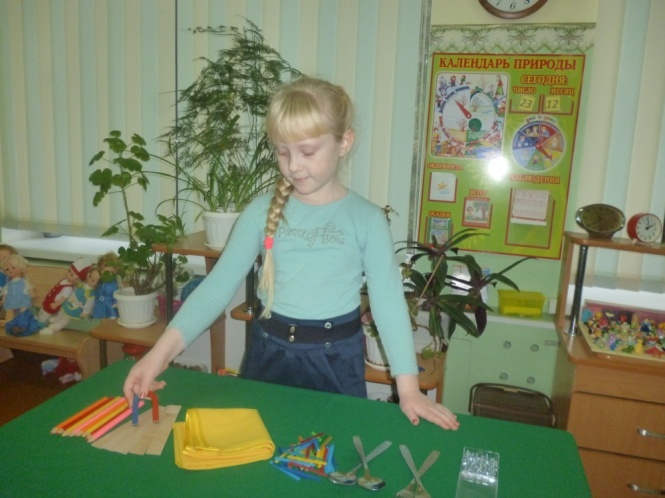         В результате установила, что некоторые металлические предметы притягиваются к магниту, а некоторые не испытывают его притяжения.           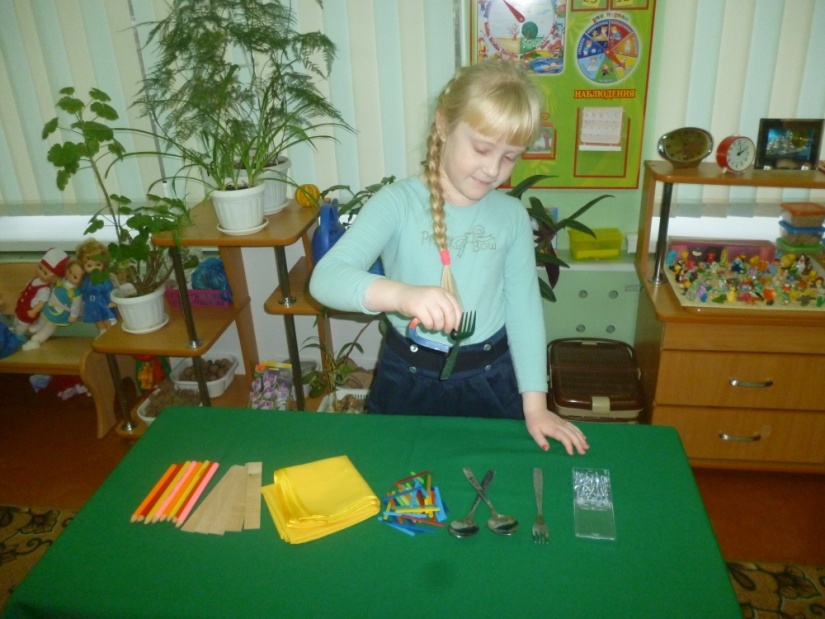         Предметы из золота, алюминия, дерева, а так же как стекло и пластмасса не реагируют на магнит. Вывод:Магниты обладают способностью притягивать предметы из железа или стали и некоторых других металлов. Предметы из золота, алюминия, дерева, а так же как стекло и пластмасса не реагируют на магнит.ОПЫТ №2Может ли магнит действовать сквозь предметы?Для того, что бы это проверить я взяла газетный лист, фольгу, ткань, махровое полотенце и несколько скрепок. 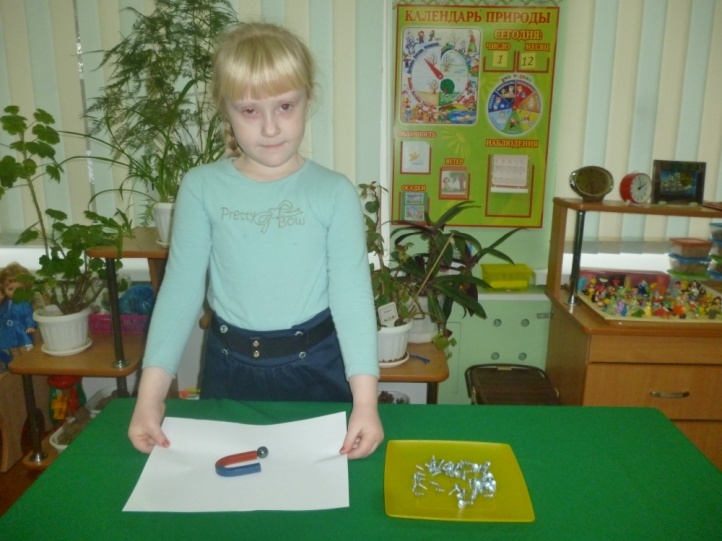 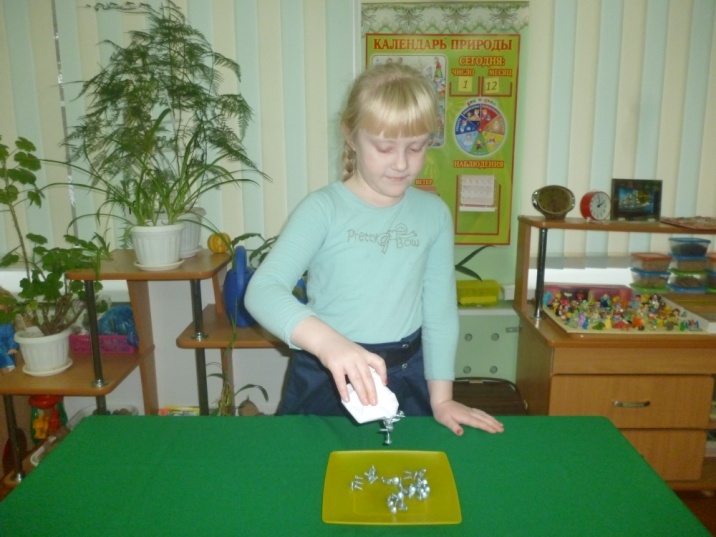          Далее по очереди оборачивала магнит в газетный лист, фольгу, ткань, махровое полотенце и наблюдала, притягивал ли он скрепки или нет.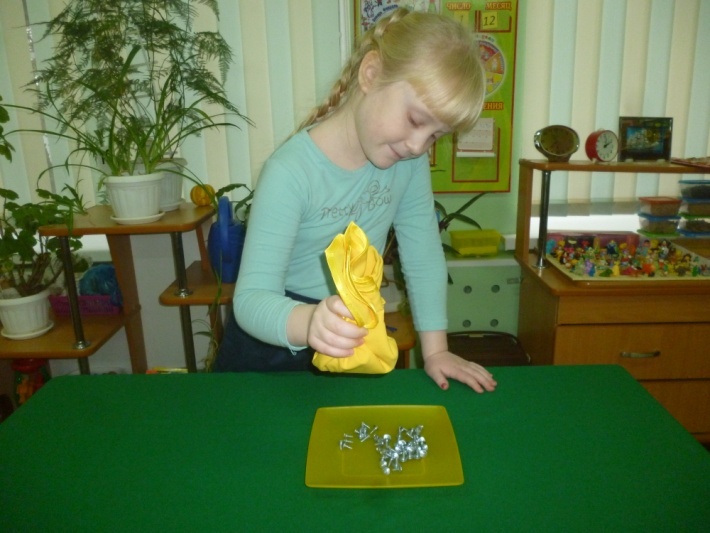 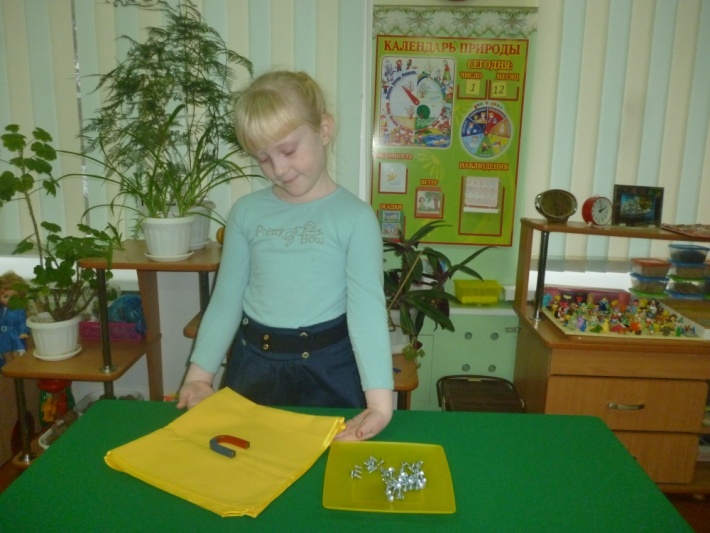 Вывод:В результате установила, что магнит притягивает предмет через тонкий слой материала, но перестает притягивать, когда слой материала достигает определенной толщины. ОПЫТ №3Меня заинтересовало, может ли магнит действовать сквозь воду? Для проведения опыта мне потребовались: магнит, стеклянный стакан, скрепка, вода.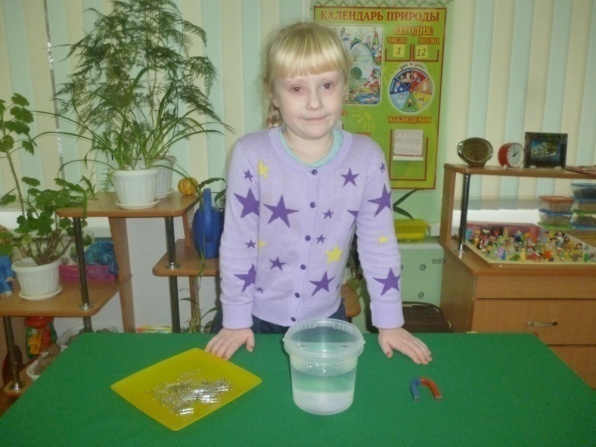 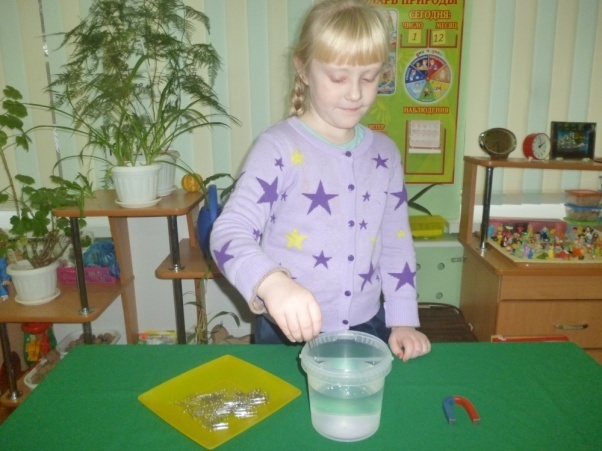         В стакан с водой я бросила скрепку. Прислонила магнит к стенке стакана на уровне скрепки.         И после того, как она приблизилась к стенке стакана, медленно двигала магнит по стенке вверх. 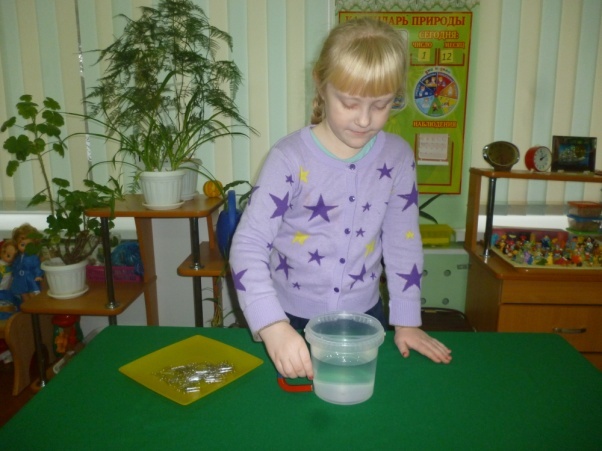 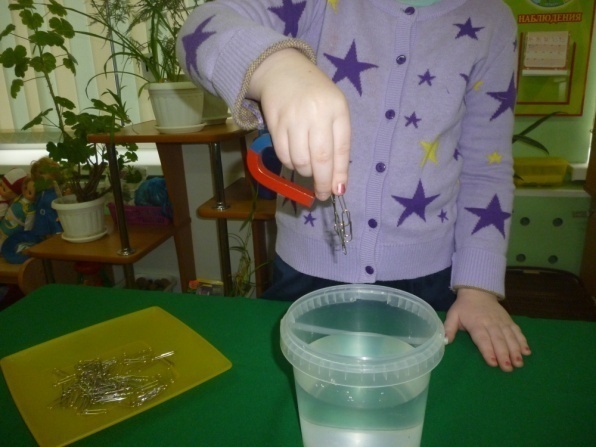         Скрепка перемещалась вместе с магнитом, пока не поднялась на поверхность воды.         Таким образом, ее можно легко достать, не замочив рук.Вывод: Магнитная сила действует и сквозь стекло и сквозь воду. ОПЫТ №4Магниты могут передавать свои свойства другим металлам.Я беру магнит, подношу к нему скрепку. Она притянулась. 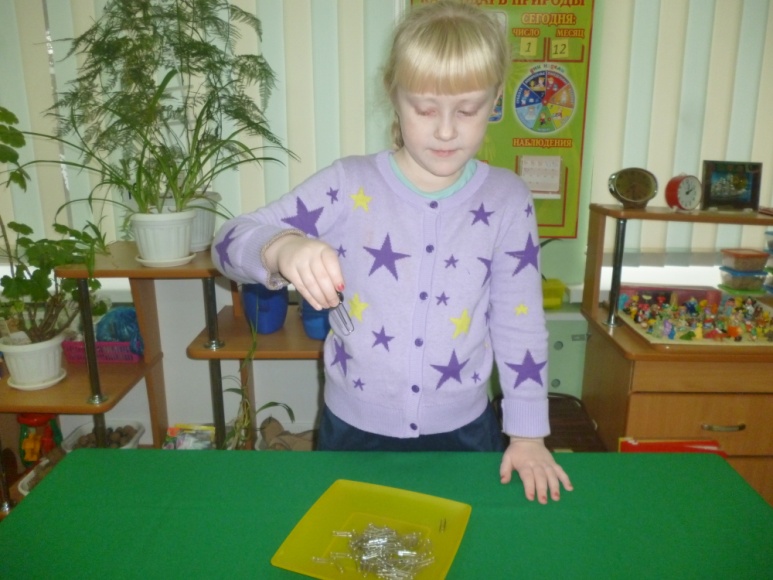         К скрепке подношу вторую, она тоже притянулась, теперь – третью. Образовалась цепочка из скрепок. 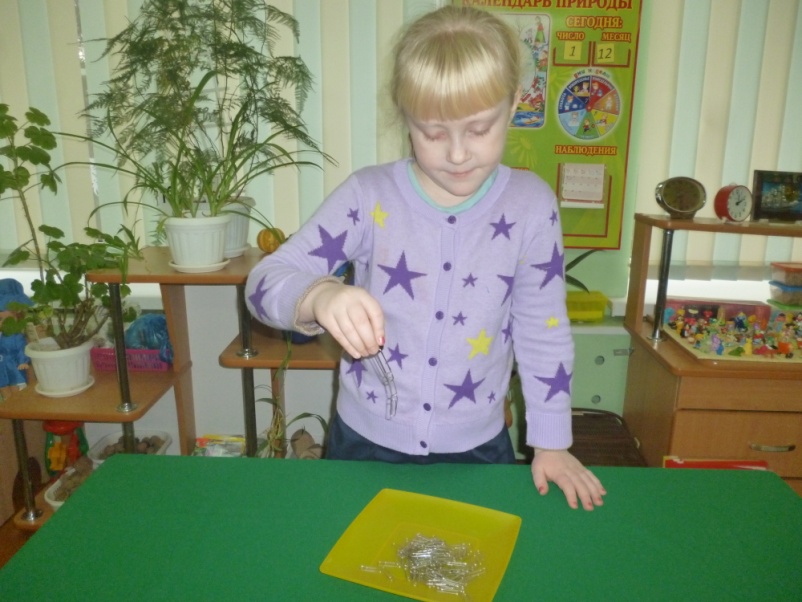         Сейчас я осторожно возьму пальцами первую скрепку и уберу магнит - цепочка не разорвалась.
Вывод: Скрепки, находясь рядом с магнитом намагнитились и стали магнитами. Это свойство называется — магнетизм.
Но цепочка из скрепок сохраняется недолго, она распадается, так как скрепки обладают магнетическими свойствами незначительное время.4. Магнетизм Земли       Но только ли магниты способны притягивать к себе?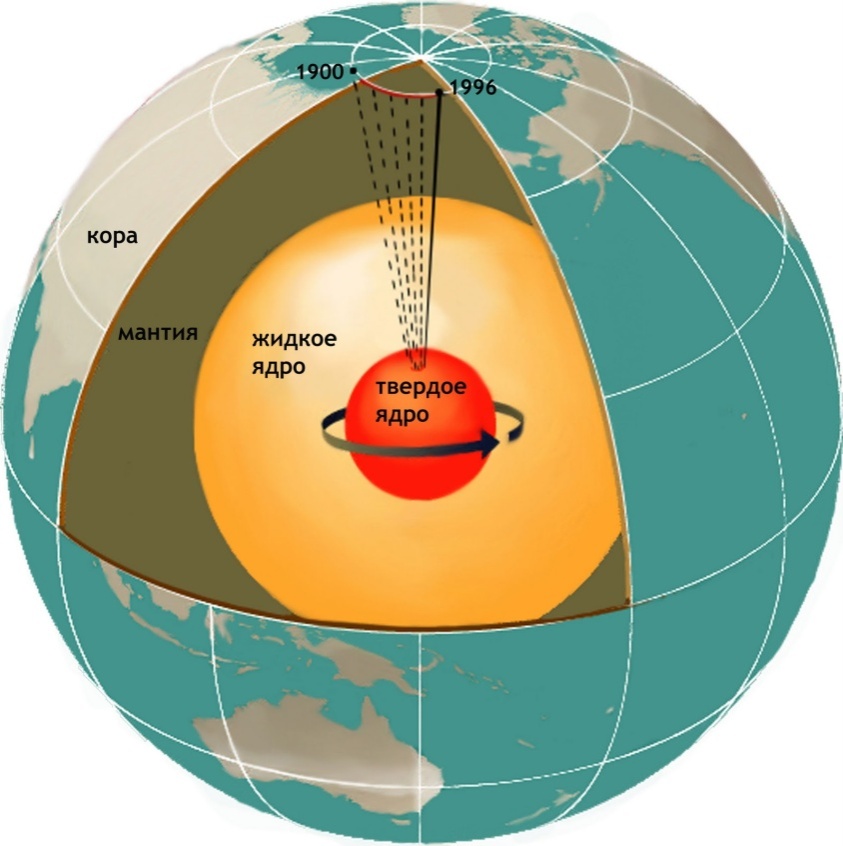       Оказывается, Земля ведёт себя как большой магнит.       И все, что находится на Земле, в том числе люди, животные и растения, подвергаются земному притяжению.         Магнетизм столь же необходим всему живому, как вода, воздух, пища или солнечный свет. 5. Применение магнитов в жизни людей        О магнитах люди узнали давно и стали использовать его свойства в своих целях.  Магниты используются для удержания, разделения, контроля, транспортировки и поднятия различных объектов.     Одним словом во всех отраслях жизни магнит – постоянный спутник.       Благодаря своей способности притягивать предметы под водой магниты используются при строительстве и ремонте подводных сооружений.        Миллионы людей во всем мире используют положительное действие магнитотерапии. Магниты оказывают мягкое обезболивающее действие, лечат заболевания костей, уменьшают возбудимость нервной системы и снимают стресс, улучшают настроение. Лечебные магниты используются в виде пластырей, браслетов, обручей, клипсов.       Магниты часто используют в игрушках.6. ЗаключениеВЫВОДЫ:Магнит - это объект, сделанный из определенного материала, который притягивает металлы; магнитная сила может проходить через предметы и вещества;магниты могут передавать свои свойства другим металлам;люди широко используют свойства магнита во всех отраслях жизни. Мне очень понравилось раскрывать тайны магнита. Я узнала много нового.Люди привыкли использовать силу магнита, с ее помощью работают многие приборы, игрушки. Если вдруг магниты перестанут работать, то мы сразу же это почувствуем, поэтому у меня возник вопрос: может ли магнит потерять свою силу или она у него навсегда?Чтобы ответить на этот вопрос я и дальше буду изучать магниты.7. Список литературыБольшая книга экспериментов для дошкольников/ Под ред. Антонеллы Мейяни; Пер. с ит. Э.И. Мотылевой. – М.: ЗАО «РОСМЭН-ПРЕСС», 2006.Все обо всем. Популярная энциклопедия для детей. Том 7 – Москва, 1994.Я познаю мир: Детская энциклопедия: Физика / Сост. А.А. Леонович; Под общ. ред. О.Г. Хинн. – М.: ООО «Издательство АСТ-ЛТД»,1998. 